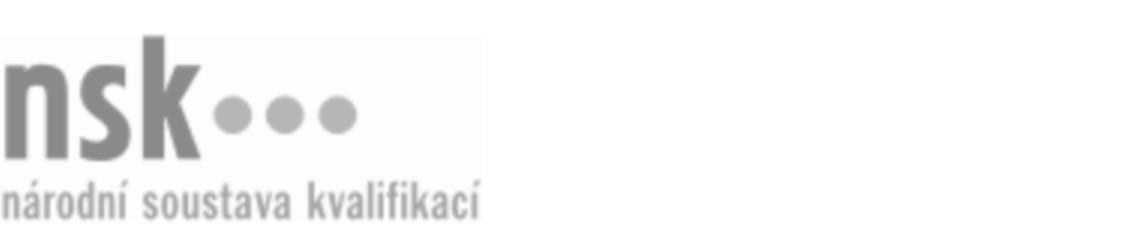 Další informaceDalší informaceDalší informaceDalší informaceDalší informaceDalší informacePracovník/pracovnice provozu chemické čistírny a provozu mokrého čištění (kód: 31-019-H) Pracovník/pracovnice provozu chemické čistírny a provozu mokrého čištění (kód: 31-019-H) Pracovník/pracovnice provozu chemické čistírny a provozu mokrého čištění (kód: 31-019-H) Pracovník/pracovnice provozu chemické čistírny a provozu mokrého čištění (kód: 31-019-H) Pracovník/pracovnice provozu chemické čistírny a provozu mokrého čištění (kód: 31-019-H) Pracovník/pracovnice provozu chemické čistírny a provozu mokrého čištění (kód: 31-019-H) Pracovník/pracovnice provozu chemické čistírny a provozu mokrého čištění (kód: 31-019-H) Autorizující orgán:Autorizující orgán:Ministerstvo pro místní rozvojMinisterstvo pro místní rozvojMinisterstvo pro místní rozvojMinisterstvo pro místní rozvojMinisterstvo pro místní rozvojMinisterstvo pro místní rozvojMinisterstvo pro místní rozvojMinisterstvo pro místní rozvojMinisterstvo pro místní rozvojMinisterstvo pro místní rozvojSkupina oborů:Skupina oborů:Textilní výroba a oděvnictví (kód: 31)Textilní výroba a oděvnictví (kód: 31)Textilní výroba a oděvnictví (kód: 31)Textilní výroba a oděvnictví (kód: 31)Textilní výroba a oděvnictví (kód: 31)Povolání:Povolání:Pracovník čistírenPracovník čistírenPracovník čistírenPracovník čistírenPracovník čistírenPracovník čistírenPracovník čistírenPracovník čistírenPracovník čistírenPracovník čistírenKvalifikační úroveň NSK - EQF:Kvalifikační úroveň NSK - EQF:33333Platnost standarduPlatnost standarduPlatnost standarduPlatnost standarduPlatnost standarduPlatnost standarduPlatnost standarduStandard je platný od: 21.10.2022Standard je platný od: 21.10.2022Standard je platný od: 21.10.2022Standard je platný od: 21.10.2022Standard je platný od: 21.10.2022Standard je platný od: 21.10.2022Standard je platný od: 21.10.2022Pracovník/pracovnice provozu chemické čistírny a provozu mokrého čištění,  29.03.2024 1:53:54Pracovník/pracovnice provozu chemické čistírny a provozu mokrého čištění,  29.03.2024 1:53:54Pracovník/pracovnice provozu chemické čistírny a provozu mokrého čištění,  29.03.2024 1:53:54Pracovník/pracovnice provozu chemické čistírny a provozu mokrého čištění,  29.03.2024 1:53:54Pracovník/pracovnice provozu chemické čistírny a provozu mokrého čištění,  29.03.2024 1:53:54Strana 1 z 2Další informaceDalší informaceDalší informaceDalší informaceDalší informaceDalší informaceDalší informaceDalší informaceDalší informaceDalší informaceDalší informaceDalší informaceDalší informaceÚplné profesní kvalifikaceÚplné profesní kvalifikaceÚplné profesní kvalifikaceÚplné profesní kvalifikaceÚplné profesní kvalifikaceÚplné profesní kvalifikaceÚplné profesní kvalifikaceÚplnou profesní kvalifikaci Pracovník prádelen a čistíren (kód: 31-99-H/11) lze prokázat předložením osvědčení o získání některé z uvedených skupin profesních kvalifikací:Úplnou profesní kvalifikaci Pracovník prádelen a čistíren (kód: 31-99-H/11) lze prokázat předložením osvědčení o získání některé z uvedených skupin profesních kvalifikací:Úplnou profesní kvalifikaci Pracovník prádelen a čistíren (kód: 31-99-H/11) lze prokázat předložením osvědčení o získání některé z uvedených skupin profesních kvalifikací:Úplnou profesní kvalifikaci Pracovník prádelen a čistíren (kód: 31-99-H/11) lze prokázat předložením osvědčení o získání některé z uvedených skupin profesních kvalifikací:Úplnou profesní kvalifikaci Pracovník prádelen a čistíren (kód: 31-99-H/11) lze prokázat předložením osvědčení o získání některé z uvedených skupin profesních kvalifikací:Úplnou profesní kvalifikaci Pracovník prádelen a čistíren (kód: 31-99-H/11) lze prokázat předložením osvědčení o získání některé z uvedených skupin profesních kvalifikací:Úplnou profesní kvalifikaci Pracovník prádelen a čistíren (kód: 31-99-H/11) lze prokázat předložením osvědčení o získání některé z uvedených skupin profesních kvalifikací: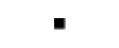 Pracovník/pracovnice provozu chemické čistírny a provozu mokrého čištění (kód: 31-019-H)Pracovník/pracovnice provozu chemické čistírny a provozu mokrého čištění (kód: 31-019-H)Pracovník/pracovnice provozu chemické čistírny a provozu mokrého čištění (kód: 31-019-H)Pracovník/pracovnice provozu chemické čistírny a provozu mokrého čištění (kód: 31-019-H)Pracovník/pracovnice provozu chemické čistírny a provozu mokrého čištění (kód: 31-019-H)Pracovník/pracovnice provozu chemické čistírny a provozu mokrého čištění (kód: 31-019-H)Pracovník/pracovnice provozu chemické čistírny a provozu mokrého čištění (kód: 31-019-H)Pracovník/pracovnice provozu chemické čistírny a provozu mokrého čištění (kód: 31-019-H)Pracovník/pracovnice provozu chemické čistírny a provozu mokrého čištění (kód: 31-019-H)Pracovník/pracovnice provozu chemické čistírny a provozu mokrého čištění (kód: 31-019-H)Pracovník/pracovnice provozu chemické čistírny a provozu mokrého čištění (kód: 31-019-H)Pracovník/pracovnice provozu chemické čistírny a provozu mokrého čištění (kód: 31-019-H)Pracovník/pracovnice provozu prádelny (kód: 31-018-H)Pracovník/pracovnice provozu prádelny (kód: 31-018-H)Pracovník/pracovnice provozu prádelny (kód: 31-018-H)Pracovník/pracovnice provozu prádelny (kód: 31-018-H)Pracovník/pracovnice provozu prádelny (kód: 31-018-H)Pracovník/pracovnice provozu prádelny (kód: 31-018-H)Pracovník/pracovnice provozu chemické čistírny a provozu mokrého čištění,  29.03.2024 1:53:54Pracovník/pracovnice provozu chemické čistírny a provozu mokrého čištění,  29.03.2024 1:53:54Pracovník/pracovnice provozu chemické čistírny a provozu mokrého čištění,  29.03.2024 1:53:54Pracovník/pracovnice provozu chemické čistírny a provozu mokrého čištění,  29.03.2024 1:53:54Pracovník/pracovnice provozu chemické čistírny a provozu mokrého čištění,  29.03.2024 1:53:54Strana 2 z 2